
ALWAYS WEAR APPROPRIATE PPE WHEN USING THIS MACHINE

SAFETY FOR THIS MACHINE:DO NOT operate while under the influence of drugs, alcohol, or medicationSECURE any loose fitting jewelry or clothing, tie back long hair - they can get caught in moving partsDO NOT wear flammable clothing. Avoid permanent press and nylon clothing because of the difficulty of putting out their fireDO NOT TOUCH LIVE ELECTRICAL PARTSDO NOT adjust voltage range or voltage switch while operating the welderDO NOT WELD NEAR FLAMMABLE MATERIALSDO NOT WELD ON DRUMS, TANKS, OR ANY CLOSED CONTAINER IF IT CONTAINED FLAMMABLE MATERIALDO NOT weld on containers or hollow castings which do not have ventsNEVER weld without adequate ventilationDO NOT pick up hot objects. Assume that every metal objet around a weld bead or cut line is hotDO NOT leave the electrode in contact with a metal table top or any grounded surface while the machine is onDO NOT look at the welding arc without adequate eye protectionDO NOT strike an arc without checking the area to be certain that bystanders are protected by PPEUSE welding screens where necessary, to prevent injury to bystandersREFER to instruction manual for further information (see instructor)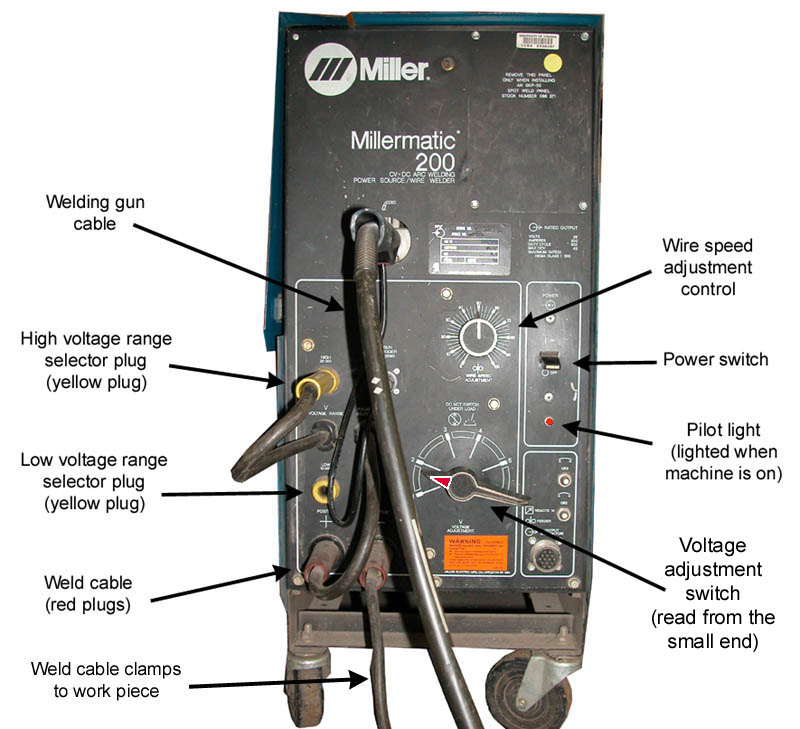 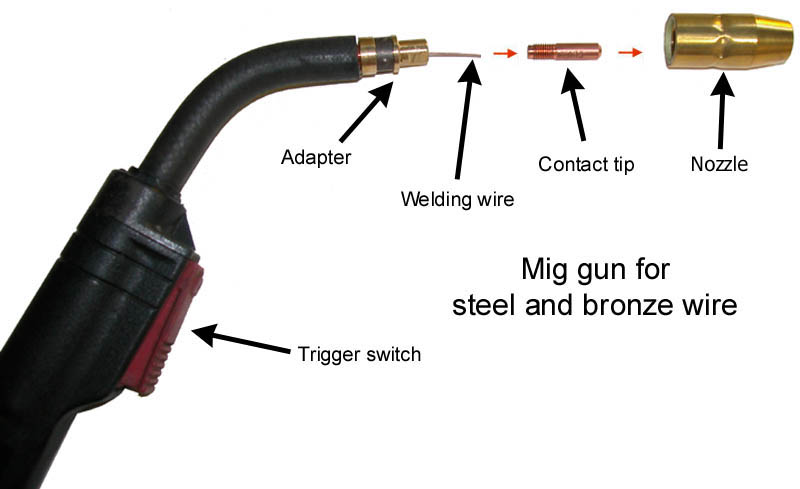 